Razmisli!Zakaj je bil mamin kolač lepo narasel, Metkin pa ne? Kaj se zgodi z NaHCO3 pri                  visokih temperaturah? Napiši termični razkroj NaHCO3.Zakaj oče popije raztopino sode bikarbone, ko ga peče zgaga? Kako NaHCO3 reagira z         želodčno kislino? Napiši reakcijo NaHCO3 z HCl.Ali soda bikarbona deluje v telesu kot poživilo? Ali lahko NaHCO3 nevtralizira mlečno      kislino v mišicah?Katere hranilne snovi vsebuje marmorni kolač?PRESENEČENJE ZA MATERINSKI DAN – SREDA 25. 3. 2020:          Poišči preprost recept in speci okusno pecivo. Z njim svoji mamici polepšaj dan.                   Zapiši katere hranilne snovi boš uporabil.Problemska naloga 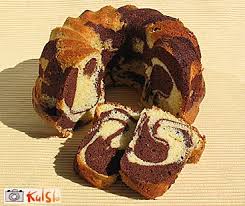 Iz pečice je omamno dišalo. Metka je bila prepričana, da najlepše diši tisto, kar je na vrhu. To je ustvarjala sama, ono spodaj je mamino. Odločili sta se, da presenetita očeta in brata z marmornim kolačem. Oče praznuje rojstni, brat Aleš je včeraj zmagal na tekmovanju v lokostrelstvu. Še malo in izklopila bo pečico. Z mamo sta se skoraj sporekli. Hotela jo je prisiliti, da bi dodala v maso sodo bikarbono. Sodo bikarbono?! »Mami, to je vendar NaHCO3!« Sestavine lahko vplivajo na presnovo, to za Aleša ni dobro, lahko vpliva na rezultate ob kontroli dopinga. Aleš ima rad marmorni kolač, pojedel bo večji del sam, kaj če bodo našli nedovoljene substance v njegovem telesu? Nekje je prebrala, da so športniki dosegali na tekmovanjih boljše rezultate, če so uživali NaHCO3.Mama je v svoje pecivo za očeta dala žličko sode bikarbone. Ona ne mara kemijskih formul, ne natrija, vodika ali ogljika. Ona vidi le dodatek k jedem, jaz vidim kemijo. In s kemijo je potrebno previdno ravnati. Očetu celo da ščepec sode bikarbone, ko mu njegov refluks nagaja in ga peče zgaga! Cin cin. Pecivo je pečeno. Odpreva pečico.Neee! Mamin marmorni kolač je kraljevsko visok, ponosno narasel. Moj je padel vase in je podoben prazni beraški malhi. Mama je imela prav. Presenečenje je uspelo. Očeta ni pekla zgaga, brat je pojedel pecivo in se mu ni poznalo pri kontroli nedovoljenih poživil, puščice so letele naravnost v sredo tarče. Jaz pa sem se naučila, da je kemija v malih količinah dobra, saj je bilo dobro tudi mamino pecivo, ki je bilo zaradi sode bikarbone zelo rahlo in se je v ustih kar raztopilo. Ogljikov dioksid je namreč povečal volumen pecivu. Ja, mama ima vedno prav! Je prava zakladnica majhnih kuharskih čarovnij.